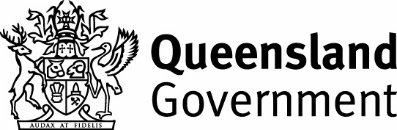 Respiratory health surveillance medical examination formfor mineral mine and quarry workersAbout this formThe Mining and Quarrying Safety and Health Regulation 2017 (the Regulation) provides for mineral mine and quarry workers to undertake periodic respiratory health surveillance. QGL04: Guideline for Respiratory Health Surveillance of Workers in Queensland Mineral Mines and Quarries states ways a site senior executive can achieve an acceptable level of risk relating to preventing respiratory disease through respiratory health surveillance. The requirements of this guideline must be met unless another way is adopted and followed that achieves a level of risk equal or better.This is the template recommended by Resources Safety and Health Queensland (RSHQ) to be used by the examining medical officer and/or Appropriate Doctor to record the examinations required under the Regulation, including examinations of a current worker who permanently stops working in a mineral mine or quarry.This examination form (when completed) must not be provided to the site senior executive (or employer) without the consent of the worker. This form constitutes a medical record, and as such the site senior executive can only request it with the written consent of the worker. The site senior executive must not disclose the content of the medical record to anyone, other than to the worker or someone with the worker’s written consent (Section 120 of the Regulation). The RSHQ health surveillance report recommended template can be used by the Appropriate Doctor to document the effects on a person’s health related to their exposure to respiratory hazards at a mine or quarry, and any remedial action required. A copy of this report is provided to the site senior executive.These template forms are not mandatory, other forms can be used that meet the requirements of the Regulation and QGL04.Instructions for completing respiratory health surveillance medical examination formSite senior executive:	Complete Section 1.Arrange the respiratory health surveillance for the worker with an Appropriate Doctor.Arrange for the employer to pay for the respiratory health surveillance for the worker. Provide Section 1 to the examining medical officer or Appropriate Doctor prior to commencing the respiratory health surveillance examination.If the site senior executive relies on the employer to arrange the respiratory health surveillance, this can be reflected in Section 1 (note the obligation to ensure health surveillance is properly arranged remains with the site senior executive who should ensure a copy of the health surveillance report is obtained from the employer, Appropriate Doctor or worker). Report any prescribed diseases under section 195(6) of the Mining and Quarrying Safety and Health Act 1999 after obtaining a copy of the health surveillance report.Worker:Bring photo identification to be confirmed by the examining medical officer or Appropriate Doctor. Complete Section 2, including work history.Attach a separate statement if the space provided on the form is insufficient (e.g. for work history).Complete the consent and declaration components of Section 2.Examining medical officer / Appropriate Doctor (if undertaking medical examination):Confirm photo identification provided by the worker. Ensure that Section 1 has been completed. Review Section 1 of this form noting and taking advice about specific position requirements and hazard exposures. Review the worker declaration components of Section 2.Ensure that spirometry and chest x-ray examinations are carried out in accordance with the relevant standards in force at the time.Ensure that the worker is provided with a chest x-ray referral form that clearly states that the worker is a mineral mine or quarry worker. Complete Section 3 (and attach spirometry test results, x-ray report, and ILO classification).Appropriate Doctor:Review Sections 1, 2 and 3.Ensure the chest x-ray is examined against the ILO International Classification of Radiographs of Pneumoconioses.Ensure that further reading of the chest x-ray has been undertaken. Radiology providers RSHQ has validated to deliver further reading services against the requirements of section 6.3.3 of the Guideline for Respiratory Health Surveillance of Workers in Queensland Mineral Mines and Quarries are:Lungscreen AustraliaOther providers can be used for further reading of the chest x-ray if they meet the requirements of section 6.3.3 of the Guideline for Respiratory Health Surveillance of Workers in Queensland Mineral Mines and Quarries.Arrange appropriate additional testing if the worker has abnormal respiratory function or chest x-ray examination results, in accordance with the Mine Dust Lung Disease Clinical Pathways Guideline.Complete the separate health surveillance report for the worker following the completion of relevant tests and reviews, including any chest x-ray examination and further x-ray reading.Provide the worker a copy of the report at the postal address given in Section 2, or by email if the worker agrees and provide an explanation of the report to the worker.Provide a copy of the health surveillance report to the site senior executive (or their appointed agent) and the employer (if requested by the worker). If a site senior executive hasn’t been identified at the time of the examination, the site senior executive should ensure a copy is obtained from the employer, Appropriate Doctor or worker.Keep the data on which the assessment or examination was based and a copy of this form completed for the assessment.Section 1: Site senior executive 1.1	Mine or quarry detailsCommodity/ies mined and operation category (Mark all that apply)Base metals			Precious metals			Other metals & mineralsCopper			Gold				Bauxite		Lead				Palladium			Magnetite				Nickel				Platinum			Phosphate		Tin				Silver				Rare earths	Zinc								Tungsten									Vanadium	Other (Please state):																		Industrial minerals				Construction/quarry materialsBentonite	 	Mineral sands		Aggregate		Sand	Limestone		Silica			Clays 			Rock	Magnesite					Dimension stone		Other (Please state):		Small-scale (~4 workers or less)Opal or gem			Other small-scale			Quarry			Tourist 	Opal				Alluvial gold			Aggregate		Thunder egg	 Gemstones			Hard-rock gold			Sand			Jasper						Hard-rock tin			Rock		Other (Please state):1.2	Employer’s details1.3	Appropriate Doctor1.4	Worker’s proposed/current position1.5	Reason for respiratory health surveillance1.6	Specific mineral mine or quarry worker position requirements or respiratory hazard exposuresSection 2: Mineral mine or quarry worker to complete2.1	Mineral mine or quarry worker’s details2.2	Position requirements or hazard exposures2.3	Work history	Mineral mine and quarry work history	Coal mine work history	Other relevant work history2.4	Health-related historyExamining medical officer’s comments2.5	Mineral mine or quarry worker consent and declarationSection 3: Examining medical officer to complete3.1	ID Check3.2	Height and weight measurementExamining medical officer’s comments3.3	Respiratory examinationAppropriate Doctor’s comments3.4	Examining medical officer’s details (if same as Appropriate Doctor, complete (a), (b) and signature only)Family nameFamily nameFamily nameFamily nameFamily nameFirst nameMiddle nameMiddle nameMiddle nameMiddle nameDate of birthName of site senior executiveName of mine or quarry
Note: If multiple sites, specify primary mine or quarry location at time of respiratory health surveillance.Address of mine or quarryBusiness phone numberEmail addressName of operatorBusiness or trading nameAddressBusiness phone numberEmail addressContact nameType of employer (Mark one for relationship with this worker)Type of employer (Mark one for relationship with this worker)Mine or quarry operatorMine or quarry operatorContractor to one or more mines or quarriesContractor to one or more mines or quarriesSupplier to one or more mines or quarriesSupplier to one or more mines or quarriesLabour hireLabour hireName of Appropriate Doctor that is supervising the respiratory health surveillancePositionSimilar Exposure Group (SEG) if applicable Note: Employer to include all relevant SEGs for the worker. If multiple SEGs apply, list from most commonly to least commonly applicable for that worker. Note: Employer to include all relevant SEGs for the worker. If multiple SEGs apply, list from most commonly to least commonly applicable for that worker. Note: Employer to include all relevant SEGs for the worker. If multiple SEGs apply, list from most commonly to least commonly applicable for that worker. Note: Employer to include all relevant SEGs for the worker. If multiple SEGs apply, list from most commonly to least commonly applicable for that worker. Mine or quarry type and work location (Mark one only, most relevant type and location):Mine or quarry type and work location (Mark one only, most relevant type and location):Mine or quarry type and work location (Mark one only, most relevant type and location):Underground mine – faceUnderground mine – faceUnderground mine – non-faceUnderground mine – non-faceUnderground mine – surfaceUnderground mine – surfaceAboveground mineAboveground mineQuarryQuarryExplorationExploration(Mark only one of (a) – (e))Person is:New entrant to mineral mining or quarrying industryCommencing work in a different type of positionAppropriate Doctor considers the assessment is necessary Periodic respiratory health surveillance of mineral mine or quarry worker is requiredAn examination that is part of the respiratory health surveillance for the mineral mine or quarry worker is requiredThe worker is permanently stopping work in a mine or quarryMineral mine or quarry worker is, or may be, required to wear or use the following from time to time, depending on conditions (Mark all that apply) None applyPersonal protective equipment (examples: safety helmet, safety glasses, hearing protection, long sleeve shirt and trousers, safety footwear)Respiratory protective equipment (examples: respirators, self-rescue breathing device for underground workers)Mineral mine or quarry worker may potentially be exposed to (Mark all that apply) None applyDust (such as metal dusts or from silica-bearing rock)Naturally occurring asbestos or asbestos containing materialsDiesel exhaust ☐Welding fumeCement, grout, stone dustOther, e.g. hazardous chemical fumes, gases or vapours, please state:Family nameFirst nameMiddle namePrevious names Date of birthSex Male Female  OtherGender Male Female OtherHome addressPostal address(if different to home address)Telephone / mobile numberEmail addressDoes Section 1.6 of this form include all the requirements and respiratory hazard exposures for your current/proposed position? Yes NoIf No, outline the additional requirements/exposures (a)Have you ever worked at a coal mine, mineral mine or quarry? Yes NoIf Yes, answer (b) to (h); if No, go to (i)If Yes, answer (b) to (h); if No, go to (i)If Yes, answer (b) to (h); if No, go to (i)If Yes, answer (b) to (h); if No, go to (i)(b)When did you first start work in the mineral mining or quarrying industry?Year started work underground in a mineral mine Year started work underground in a mineral mine Year started work underground in a mineral mine Year started work aboveground in a mineral mineYear started work aboveground in a mineral mineYear started work aboveground in a mineral mineYear started work at a quarryYear started work at a quarryYear started work at a quarry(c)How many total years have you worked in the mining or quarrying industry?How many total years have you worked in the mining or quarrying industry?How many total years have you worked in the mining or quarrying industry?Years underground in a mineral mineYears underground in a mineral mineYears underground in a mineral mineYears aboveground in a mineral mineYears aboveground in a mineral mineYears aboveground in a mineral mineYears in a quarryYears in a quarryYears in a quarry(d)If you worked at a mineral mine, how many years have you worked at the face?If you worked at a mineral mine, how many years have you worked at the face?If you worked at a mineral mine, how many years have you worked at the face?(e)How many total years have you worked at your current mine or quarry?How many total years have you worked at your current mine or quarry?How many total years have you worked at your current mine or quarry?(f)Do you wear a respirator at work (excluding self-rescue breathing devices)?Do you wear a respirator at work (excluding self-rescue breathing devices)?Do you wear a respirator at work (excluding self-rescue breathing devices)? Yes NoIf Yes, answerIf Yes, answerIf Yes, answer      What type (Mark all that apply)      What type (Mark all that apply)      What type (Mark all that apply)Dust mask (disposable)Dust mask (disposable)Dust mask (disposable)Half-face mask (other than disposable)Half-face mask (other than disposable)Half-face mask (other than disposable)Full-faceFull-faceFull-facePowered air–purifying hood/helmetPowered air–purifying hood/helmetPowered air–purifying hood/helmet(g)Have you ever worked in a coal mine?  Yes NoIf Yes, answer i to ii; if No, go to (i) Other relevant work historyYears undergroundYears aboveground(h)Previous position(s)PositionMine / quarry name (and State/ Country if not Queensland)Employer’s business or trading nameEmployer typeStart year/ End yearMine / Quarry type and work location (please include coal)Mine / quarry operatorContractor to mines / quarriesSupplier to mines / quarriesLabour hireUnderground – faceCommodity mined:____________Underground – non-faceCommodity mined:____________Open cutCommodity mined:____________ProcessingCommodity mined:____________QuarryProduct/ material:____________Mine / quarry operatorContractor to mines / quarriesSupplier to mines / quarriesLabour hireUnderground – faceCommodity mined:____________Underground – non-faceCommodity mined:____________Open cutCommodity mined:____________ProcessingCommodity mined:____________QuarryProduct/ material:____________Mine / quarry operatorContractor to mines / quarriesSupplier to mines / quarriesLabour hireUnderground – faceCommodity mined:____________Underground – non-faceCommodity mined:____________Open cutCommodity mined:____________ProcessingCommodity mined:____________QuarryProduct/ material:____________Mine / quarry operatorContractor to mines / quarriesSupplier to mines / quarriesLabour hireUnderground – faceCommodity mined:____________Underground – non-faceCommodity mined:____________Open cutCommodity mined:____________ProcessingCommodity mined:____________QuarryProduct/ material:____________Mine / quarry operatorContractor to mines / quarriesSupplier to mines / quarriesLabour hireUnderground – faceCommodity mined:____________Underground – non-faceCommodity mined:____________Open cutCommodity mined:____________ProcessingCommodity mined:____________QuarryProduct/ material:____________Mine / quarry operatorContractor to mines / quarriesSupplier to mines / quarriesLabour hireUnderground – faceCommodity mined:____________Underground – non-faceCommodity mined:____________Open cutCommodity mined:____________ProcessingCommodity mined:____________QuarryProduct/ material:____________(i)Have you ever worked for more than one year in any other job that may have exposed you to a respiratory hazard (e.g. dust or diesel)? Yes NoIf Yes, answer i to viYears working with asbestos, vermiculite or talcYears tunnelling, drilling, sandblastingYears in road construction, jack hammering, or using masonry sawYears in foundry, pottery or abrasives manufactureYears welding, cutting or grinding metalsYears in other dusty job(s)Please specify jobs (for example, agriculture, farming, textiles, forestry)(a)Have you previously had a medical examination under the Coal Mine Workers’ Health Scheme? Yes NoIf Yes, answer(b)In what year was your last examination?Note: 	With the consent of the worker, the examing medical officer or Appropriate Doctor can request the examination results from RSHQ.Note: 	With the consent of the worker, the examing medical officer or Appropriate Doctor can request the examination results from RSHQ.Note: 	With the consent of the worker, the examing medical officer or Appropriate Doctor can request the examination results from RSHQ.(a)Request to provide copy of health surveillance report to employerRequest to provide copy of health surveillance report to employerIf you would like the Appropriate Doctor to provide a copy of the health surveillance report to your employer, please indicate below. The health surveillance report is a separate document completed by the doctor that summarises the outcome of this examination and is provided to the site senior executive. It does not include your medical records or a copy of this examination form. Providing a copy of the health surveillance report to your employer may support them arrange your health surveillance examination on behalf of the site senior executive. If you would like the Appropriate Doctor to provide a copy of the health surveillance report to your employer, please indicate below. The health surveillance report is a separate document completed by the doctor that summarises the outcome of this examination and is provided to the site senior executive. It does not include your medical records or a copy of this examination form. Providing a copy of the health surveillance report to your employer may support them arrange your health surveillance examination on behalf of the site senior executive. (b)Mineral mine or quarry worker’s declaration (to be witnessed by examining medical officer)By completing this form, you agree to the information you supply being given to medical experts for the purpose of completing your respiratory health surveillance or respiratory health examination as required under the Regulation.I certify to the best of my knowledge that the above information supplied by me is true and correct.  Mineral mine or quarry worker’s declaration (to be witnessed by examining medical officer)By completing this form, you agree to the information you supply being given to medical experts for the purpose of completing your respiratory health surveillance or respiratory health examination as required under the Regulation.I certify to the best of my knowledge that the above information supplied by me is true and correct.  Signature …………………………………………………...Date         /         / Witness …………………………………………………...Date         /         / Has the mineral mine or quarry worker (the worker) supplied photo identification? Yes No(a)Height (cm)(b)Weight (kg)Has a doctor, nurse, or other health professional EVER told you that you had any of the following:Has a doctor, nurse, or other health professional EVER told you that you had any of the following:Has a doctor, nurse, or other health professional EVER told you that you had any of the following:Has a doctor, nurse, or other health professional EVER told you that you had any of the following:Has a doctor, nurse, or other health professional EVER told you that you had any of the following:Asthma?Asthma? Yes Yes NoEmphysema?Emphysema? Yes Yes NoBronchitis?Bronchitis? Yes Yes NoCOPD (Chronic Obstructive Pulmonary Disease?COPD (Chronic Obstructive Pulmonary Disease? Yes Yes NoPleurisy?Pleurisy? Yes Yes NoPneumonia?Pneumonia? Yes Yes NoPulmonary tuberculosis?Pulmonary tuberculosis? Yes Yes NoHay fever?Hay fever? Yes Yes NoOther chest trouble? (please specify in the comments under xvii)Other chest trouble? (please specify in the comments under xvii) Yes Yes NoRespiratory symptomsRespiratory symptomsRespiratory symptomsRespiratory symptomsRespiratory symptomsDo you usually have a cough, apart from colds?Do you usually have a cough, apart from colds? Yes Yes NoIf Yes, answer ii and iii If Yes, answer ii and iii Do you usually cough on most days (e.g. 4 or more days each week) for 3 or more months during the year?Do you usually cough on most days (e.g. 4 or more days each week) for 3 or more months during the year? Yes Yes NoApproximately how many years have you had this cough?Approximately how many years have you had this cough?Do you usually bring up phlegm from your chest, apart from colds?Do you usually bring up phlegm from your chest, apart from colds? Yes Yes NoIf Yes, answer v and viIf Yes, answer v and viDo you bring up phlegm on most days (e.g. 4 or more days each week) for 3 or more months during the year?Do you bring up phlegm on most days (e.g. 4 or more days each week) for 3 or more months during the year? Yes Yes NoApproximately how many years have you had phlegm like this?Approximately how many years have you had phlegm like this?In the last 12 months, have you had a wheezing or whistling in your chest at any time?In the last 12 months, have you had a wheezing or whistling in your chest at any time?In the last 12 months, have you had a wheezing or whistling in your chest at any time?In the last 12 months, have you had a wheezing or whistling in your chest at any time? Yes NoIf Yes, answer viii (Mark one) ix and xIf Yes, answer viii (Mark one) ix and xIf Yes, answer viii (Mark one) ix and xIf Yes, answer viii (Mark one) ix and xYes, I have wheezing only when I have a coldYes, I have wheezing only when I have a coldYes, I have wheezing only when I have a coldYes, I have wheezing only when I have a cold	Yes, I have wheezing sometimes when I don’t have a cold	Yes, I have wheezing sometimes when I don’t have a cold	Yes, I have wheezing sometimes when I don’t have a cold	Yes, I have wheezing sometimes when I don’t have a coldDoes the wheezing always clear when you cough?Does the wheezing always clear when you cough?Does the wheezing always clear when you cough?Does the wheezing always clear when you cough? Yes NoWhen you are away from the mine on days off, is this wheezing or whistling (Mark one)When you are away from the mine on days off, is this wheezing or whistling (Mark one)When you are away from the mine on days off, is this wheezing or whistling (Mark one)When you are away from the mine on days off, is this wheezing or whistling (Mark one)The sameThe sameThe sameWorseWorseWorseBetterBetterBetterIn the past 12 months, have you had an episode of asthma or an asthma attack?In the past 12 months, have you had an episode of asthma or an asthma attack?In the past 12 months, have you had an episode of asthma or an asthma attack?In the past 12 months, have you had an episode of asthma or an asthma attack? Yes NoIf Yes, answer xii and xiiiIf Yes, answer xii and xiiiIf Yes, answer xii and xiiiIf Yes, answer xii and xiiiApproximately how old were you when you first had an attack of asthma?Approximately how old were you when you first had an attack of asthma?Approximately how old were you when you first had an attack of asthma?Approximately how old were you when you first had an attack of asthma?Are you currently taking any medicine for your breathing? (including inhalers, aerosols, or pills)Are you currently taking any medicine for your breathing? (including inhalers, aerosols, or pills)Are you currently taking any medicine for your breathing? (including inhalers, aerosols, or pills)Are you currently taking any medicine for your breathing? (including inhalers, aerosols, or pills) Yes NoIf Yes, answerIf Yes, answerIf Yes, answerIf Yes, answerMark what you are currently takingMark what you are currently takingMark what you are currently takingMark what you are currently takingInhalersInhalersInhalersInhalersAerosolsAerosolsAerosolsAerosolsPillsPillsPillsPillsAre you troubled by shortness of breath when hurrying on level ground or walking up a slight hill?Are you troubled by shortness of breath when hurrying on level ground or walking up a slight hill?Are you troubled by shortness of breath when hurrying on level ground or walking up a slight hill?Are you troubled by shortness of breath when hurrying on level ground or walking up a slight hill? Yes NoIf Yes, answer If Yes, answer If Yes, answer If Yes, answer Do you have to walk slower than people of your age on level ground because of shortness of breath?Do you have to walk slower than people of your age on level ground because of shortness of breath?Do you have to walk slower than people of your age on level ground because of shortness of breath?Do you have to walk slower than people of your age on level ground because of shortness of breath? Yes NoIf Yes, answerIf Yes, answerIf Yes, answerIf Yes, answerApproximately how many years have you had this shortness of breath?Approximately how many years have you had this shortness of breath?Approximately how many years have you had this shortness of breath?Approximately how many years have you had this shortness of breath?Examining medical officer’s commentsExamining medical officer’s commentsExamining medical officer’s commentsExamining medical officer’s commentsSmoking historySmoking historyHave you ever smoked cigarettes regularly? (Mark No if you smoked less than 100 cigarettes in your entire life; 100 cigarettes = 5 packs)Have you ever smoked cigarettes regularly? (Mark No if you smoked less than 100 cigarettes in your entire life; 100 cigarettes = 5 packs) Yes Yes Yes No No NoIf Yes, answer ii to ix. If No, go to xIf Yes, answer ii to ix. If No, go to xHow old were you when you first started smoking?How old were you when you first started smoking?On average, for the entire time that you smoked, approximately how many cigarettes did you smoke per day? On average, for the entire time that you smoked, approximately how many cigarettes did you smoke per day? Cigarettes per dayCigarettes per dayCigarettes per dayCigarettes per dayCigarettes per dayApproximately how old were you when you first started smoking cigarettes regularly?Approximately how old were you when you first started smoking cigarettes regularly?Do you still smoke cigarettes?Do you still smoke cigarettes? Yes Yes Yes No No NoIf No, answerIf No, answerHow old were you when you completely stopped smoking?How old were you when you completely stopped smoking?If Yes, answer If Yes, answer Would you like to quit smoking now?Would you like to quit smoking now?YesYesMaybeMaybeNoNoDuring the time you were a smoker, did you ever stop smoking for six months or more?During the time you were a smoker, did you ever stop smoking for six months or more? Yes Yes Yes No No NoIf Yes, answerIf Yes, answerApproximately how long did you stop smoking altogether?Approximately how long did you stop smoking altogether?Note: 	Mark the total number of years that you stopped smoking during the time you were a smoker.Note: 	Mark the total number of years that you stopped smoking during the time you were a smoker.Note: 	Mark the total number of years that you stopped smoking during the time you were a smoker.Note: 	Mark the total number of years that you stopped smoking during the time you were a smoker.Note: 	Mark the total number of years that you stopped smoking during the time you were a smoker.Do you use any other inhaled tobacco or nicotine products (pipes, cigars, electronic cigarettes, e-cigarettes, etc.)? If yes, specify:Do you use any other inhaled tobacco or nicotine products (pipes, cigars, electronic cigarettes, e-cigarettes, etc.)? If yes, specify:If Yes, answerIf Yes, answerDo you use them:Do you use them:Every dayEvery dayMost days (Note: Most days means 4 or more days per week.)Most days (Note: Most days means 4 or more days per week.)Some daysSome daysExamining medical officer’s commentsChest examinationChest examinationChest expansion Normal Normal Abnormal Abnormal AbnormalAuscultation Normal Normal Abnormal Abnormal AbnormalExamining medical officer’s commentsSpirometryNote:	Medical examinations must be undertaken in accordance with QGL04: Guideline for Respiratory Health Surveillance of Workers in Queensland Mineral Mines and Quarries available at www.business.qld.gov.au/industries/mining-energy-water/resources/safety-health/mining/legislation-standards/recognised-standardsSpirometryNote:	Medical examinations must be undertaken in accordance with QGL04: Guideline for Respiratory Health Surveillance of Workers in Queensland Mineral Mines and Quarries available at www.business.qld.gov.au/industries/mining-energy-water/resources/safety-health/mining/legislation-standards/recognised-standardsSpirometryNote:	Medical examinations must be undertaken in accordance with QGL04: Guideline for Respiratory Health Surveillance of Workers in Queensland Mineral Mines and Quarries available at www.business.qld.gov.au/industries/mining-energy-water/resources/safety-health/mining/legislation-standards/recognised-standardsDate of spirometry Name of spirometry practice Name of spirometry practice RSHQ registration number for spirometry practice (if applicable)Note:	For more information regarding the register please visit www.business.qld.gov.au/industries/mining-energy-water/resources/safety-health/mining/medicals/register-providerNote:	For more information regarding the register please visit www.business.qld.gov.au/industries/mining-energy-water/resources/safety-health/mining/medicals/register-providerNote:	For more information regarding the register please visit www.business.qld.gov.au/industries/mining-energy-water/resources/safety-health/mining/medicals/register-providerSpirometry test results (attach test results)ObservedObservedLower Limit of Normal (LLN)Lower Limit of Normal (LLN)PredictedPredictedObserved/Predicted (%)Observed/Predicted (%)FEV1 (litres)
i.iv.vii.x.FVC (litres)
ii.v.viii.xiFEV1 / FVC (%)
iii.vi.ix.xiiSpirometry test quality Acceptable AcceptableNote: 	If unacceptable, ensure spirometry test is repeated. Unacceptable UnacceptableOverall spirometry result Normal Abnormal AbnormalComparative assessment (to be completed by Appropriate Doctor) Has spirometry been conducted previously? Yes NoIf Yes, has previous respiratory data been made available? Yes NoIf Yes, answer iii and ivDate of previous spirometryHas there been a significant deterioration since the last spirometry? (≥ 15% deterioration in FEV1 or in FVC) Yes NoAppropriate Doctor’s commentsAppropriate Doctor’s review of respiratory function examinationNote:	The Appropriate Doctor is to arrange referral for abnormal spirometry as per the Clinical Pathways Guideline.Note:	The Appropriate Doctor is to arrange referral for abnormal spirometry as per the Clinical Pathways Guideline.Note:	The Appropriate Doctor is to arrange referral for abnormal spirometry as per the Clinical Pathways Guideline.Was the worker referred for laboratory lung function test Yes NoIf Yes, laboratory function test results (attach test report) Normal AbnormalIf No, does the worker need to have repeat spirometry in 12 months? Yes NoAppropriate Doctor’s commentsChest x-ray examinationNote:	 Medical examinations must be undertaken in accordance with QGL04: Guideline for Respiratory Health Surveillance of Workers in Queensland Mineral Mines and Quarries available at www.business.qld.gov.au/industries/mining-energy-water/resources/safety-health/mining/legislation-standards/recognised-standardsChest x-ray examinationNote:	 Medical examinations must be undertaken in accordance with QGL04: Guideline for Respiratory Health Surveillance of Workers in Queensland Mineral Mines and Quarries available at www.business.qld.gov.au/industries/mining-energy-water/resources/safety-health/mining/legislation-standards/recognised-standardsChest x-ray examinationNote:	 Medical examinations must be undertaken in accordance with QGL04: Guideline for Respiratory Health Surveillance of Workers in Queensland Mineral Mines and Quarries available at www.business.qld.gov.au/industries/mining-energy-water/resources/safety-health/mining/legislation-standards/recognised-standardsWas a chest x-ray carried out? Yes NoIf No, explain reason in comments belowIf Yes, answer ii to vii (attach x-ray and ILO report)RSHQ registration number for imaging practice (if applicable)RSHQ registration number for imaging practice (if applicable)Note:	For more information regarding the register please visit www.business.qld.gov.au/industries/mining-energy-water/resources/safety-health/mining/medicals/register-providerNote:	For more information regarding the register please visit www.business.qld.gov.au/industries/mining-energy-water/resources/safety-health/mining/medicals/register-providerNote:	For more information regarding the register please visit www.business.qld.gov.au/industries/mining-energy-water/resources/safety-health/mining/medicals/register-providerNote:	For more information regarding the register please visit www.business.qld.gov.au/industries/mining-energy-water/resources/safety-health/mining/medicals/register-providerDate of chest x-ray Date of chest x-ray Classification and dual-reading of the chest x-rayNotes: 	Medical examinations must be undertaken in accordance with QGL04: Guideline for Respiratory Health Surveillance of Workers in Queensland Mineral Mines and Quarries available at www.business.qld.gov.au/industries/mining-energy-water/resources/safety-health/mining/legislation-standards/recognised-standardsClassification and dual-reading of the chest x-rayNotes: 	Medical examinations must be undertaken in accordance with QGL04: Guideline for Respiratory Health Surveillance of Workers in Queensland Mineral Mines and Quarries available at www.business.qld.gov.au/industries/mining-energy-water/resources/safety-health/mining/legislation-standards/recognised-standardsClassification and dual-reading of the chest x-rayNotes: 	Medical examinations must be undertaken in accordance with QGL04: Guideline for Respiratory Health Surveillance of Workers in Queensland Mineral Mines and Quarries available at www.business.qld.gov.au/industries/mining-energy-water/resources/safety-health/mining/legislation-standards/recognised-standardsDate of dual-read ILO classification by B-Readers Name of B-Reader provider, if knownImage qualityAny classifiable parenchymal abnormalities? Yes NoIf Yes, answerProfusion categoryAny classifiable pleural abnormalities? Yes NoIf Yes, answerAny pleural plaques present? Yes NoIs costophrenic angle obliteration present? Yes NoIs diffuse pleural thickening present? Yes NoAny other abnormalities present? Yes NoExamining medical officer’s commentsAppropriate Doctor’s review of chest x-ray examinationAppropriate Doctor’s review of chest x-ray examinationAppropriate Doctor’s review of chest x-ray examinationNote: 	The Appropriate Doctor is to arrange referral for abnormal chest x-ray results as per the Clinical Pathways Guideline.Note: 	The Appropriate Doctor is to arrange referral for abnormal chest x-ray results as per the Clinical Pathways Guideline.Note: 	The Appropriate Doctor is to arrange referral for abnormal chest x-ray results as per the Clinical Pathways Guideline.Note: 	The Appropriate Doctor is to arrange referral for abnormal chest x-ray results as per the Clinical Pathways Guideline.Was worker referred for high resolution CT scan? 
(if Yes, attach results) Yes No No NoWas worker referred to specialist physician? 
(if Yes, attach report) Yes No No NoWas a work-related respiratory disease diagnosed? Yes No No NoDate of examinationDate of examinationNamePractice nameRSHQ registration number for EMO (if applicable)RSHQ registration number for EMO (if applicable)Note:	For more information regarding the register please visit www.business.qld.gov.au/industries/mining-energy-water/resources/safety-health/mining/medicals/register-providerNote:	For more information regarding the register please visit www.business.qld.gov.au/industries/mining-energy-water/resources/safety-health/mining/medicals/register-providerNote:	For more information regarding the register please visit www.business.qld.gov.au/industries/mining-energy-water/resources/safety-health/mining/medicals/register-providerAddressTelephone numberEmail addressSignaturePractice stamp………..………………………………… Doctor’s Signature Date        /         /